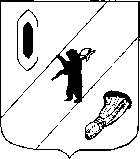 АДМИНИСТРАЦИЯ ГАВРИЛОВ-ЯМСКОГОМУНИЦИПАЛЬНОГО РАЙОНАПОСТАНОВЛЕНИЕ18.07.2023   № 671О внесении изменений в постановление Администрации Гаврилов-Ямского муниципального района от 22.04.2022 № 302 В соответствие с Федеральным законом от 04.11.2022 № 417-ФЗ «О внесении изменений в Федеральный закон «О гражданской обороне» и статьи 1 и 14 Федерального закона «О защите населения и территорий от чрезвычайных ситуаций природного и техногенного характера», руководствуясь статьей 26 Устава Гаврилов-Ямского муниципального района Ярославской области,АДМИНИСТРАЦИЯ МУНИЦИПАЛЬНОГО РАЙОНА ПОСТАНОВЛЯЕТ:1. Внести в Приложение к постановлению Администрации Гаврилов-Ямского муниципального района от 22.04.2022 № 302 «Об утверждении Положения о порядке оповещения и информирования населения об опасностях, возникающих при военных конфликтах или вследствие этих конфликтов, а также при чрезвычайных ситуациях природного и техногенного характера на территории Гаврилов-Ямского муниципального района Ярославской области» следующие изменения:1.1. Пункт 2.1. Приложения изложить в следующей редакции:«2.1. Система оповещения населения - совокупность технических средств, предназначенных для приема, обработки и передачи в автоматизированном и (или) автоматических режимах сигналов оповещения и экстренной информации об опасностях, возникающих при военных конфликтах или вследствие этих конфликтов, а также при чрезвычайных ситуациях природного и техногенного характера.Система оповещения населения включает органы управления, пункты управления и средства связи и оповещения на территории муниципального района.».1.2. Пункт 2.2. Приложения изложить в следующей редакции:«2.2. Органами управления системы оповещения и информирования населения является единая дежурно-диспетчерские служба муниципального района (ЕДДС), должностные лица, специально уполномоченные на подачу сигналов оповещения и информационных сообщений.».1.3. Пункт 3.1. Приложения изложить в следующей редакции:«3.1. Администрация Гаврилов-Ямского муниципального района обеспечивает и осуществляет своевременное оповещение населения.Основным способом оповещения населения является передача речевой информации с использованием сетей телерадиовещания независимо от их ведомственной принадлежности и форм собственности.».1.4. Пункт 4.1. Приложения изложить в следующей редакции:«4.1. Администрация Гаврилов-Ямского муниципального района создает, реконструирует и поддерживает в состоянии постоянной готовности к использованию муниципальную систему оповещения.».2. Контроль за исполнением постановления возложить на первого заместителя Главы Администрации муниципального района Забаева А.А.3. Постановление опубликовать в районной массовой газете «Гаврилов-Ямский вестник» и разместить на официальном сайте Администрации муниципального района.4. Постановление вступает в силу с момента официального опубликования.Глава Гаврилов-Ямскогомуниципального района 		                                               А.Б. Сергеичев